育路通高考研究院育路通函第[2019]09号2019年第十八届全国高校湖北招生巡回咨询会邀 请 函各在鄂招生院校招办：2019年第十八届全国高校湖北招生巡回咨询会（以下简称“第十八届湖北高招会”）定于6月开始在全省巡回举办。现将相关事宜函告如下：一、活动背景“湖北高招会”是在湖北省教育学会支持、指导下，由其常务理事单位——湖北育路通教育咨询有限公司主办并组织实施的一项品牌“高招服务活动”。从2002年创办至今，“湖北高招会”已连续举办了17届，累计服务了近500万高考家庭和包括港澳台地区在内的2000余所统招院校，是湖北创办时间最早、活动规模最大、社会效益最为显著的第三方“高校招生阳光服务平台”。为更好地宣贯新高考改革背景下的高考招生政策，更好地助力万千家庭圆梦高考，更好地服务高等院校选拔人才，决定充分发挥第三方机制优势、服务优势和“湖北高招会”17年来沉淀的专业优势、品牌优势，继续举办2019年第十八届湖北高招会。此次活动由湖北育路通教育咨询有限公司研发部门育路通高考研究院参与承办。二、活动主题   服务助学，成就梦想！三、活动内容（一）现场咨询会。具体安排如下：（二）《高考指南》赠送1.性质。《高考指南》是第十八届湖北高招会会刊。2.内容。“出好成绩，上好大学”是印制《高考指南》的初衷。育路通运用丰富的备考资源，邀请全国教研专家、各学科一线名师为全省考生冲刺备考提供增分方略，助力其出好成绩；同时，《高考指南》从高招政策、院校和专业选择、录取数据、志愿技巧等多个方面指导考生“慧”填志愿，助力其上好大学。3.作用。《高考指南》内容丰富实用，是“名师”和“大家”们备考智慧和升学方略的结晶。是助力广大考生出好成绩、上好大学的有效举措，也是协助高校发布高招资讯、对接考生终端的重要途径。    4.印制。《高考指南》规格为140mm×105mm，印制30万份。印制和发送成本费用由发布高校的共同承担。费用标准为：封一、封二、扉页3.5万元/P；彩页2.5万元/P；黑白页1.0万元/P。5.发送。《高考指南》于4月底免费发送至全省考生、考生家长和高三一线老师手中。6.亮点。每本《高考指南》绑定一个教育部考试中心“专业选择测试账号”，为全省考生免费提供权威的“专业选择测评”服务。四、生源组织作为连续成功运营17年的服务型“产品”，“湖北高招会”已经建立了“严格的质量标准”，产品品质得到了高度认可。在生源组织方面，我们不仅有全省通畅的高中渠道，还有覆盖全省高中的宣传媒介；不仅有丰富的生源组织经验，还建立了成熟的生源组织体系。同时，“湖北高招会”已经是湖北省家喻户晓的“品牌高招活动”，其日程安排和动向已成为万千高考家庭和高中学校关注的热点。因此，我们有信心、有能力确保第十八届湖北高招会现场人气和活动品质。五、参会办法1．填写“参会回执”，加盖公章后以传真或电子邮件方式发至主办方。报名截止日期：2019年5月30日。2.参会院校须向考生及家长如实介绍本校（院）相关情况。否则，自行承担由此造成的一切后果。3.第十八届湖北高招会举办地点和时间如有变化，将及时通知参会院校。4.汇款地址：户  名：湖北育路通教育咨询有限公司 开户行：光大银行武汉中南支行（行号：180451）账  号：77560188000014308         六、联系方式地  址：武汉市洪山区徐东路7号凯旋门广场B座17层电  话：027－88609463  88237002转806、807传  真：027－88938801   湖北高招会官网：www.hbgzh.com邮  箱：hbylt2005@sina.com联系人：周  艳 13006332758 	余雪勤 13477078378        周  爽 13419541624   张宇豪 18571535815游  黎 13125170510   朱  慧 13026321614附件一  湖北省教育学会关于支持和指导湖北高招会的函附件二  2019年第十八届湖北高招会参会回执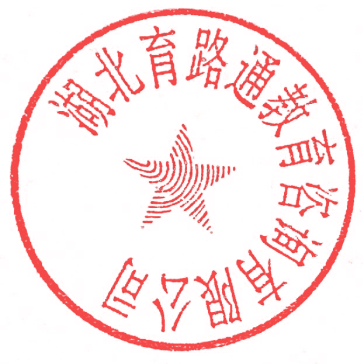                      二○一九年三月二十日附件一湖北省教育学会鄂教学会函第[2019]008号关于同意作为“2019年第十八届湖北高招会”支持和指导单位的函湖北育路通教育咨询有限公司（育路通高考研究院）：“湖北高招会”自你单位创办以来，已连续成功举办了17届。长期实践证明，该活动在“服务考生实现大学梦想，助力高校选拔人才”方面发挥了重要作用，成效显著。应你单位邀请，我会研究决定：同意继续作为2019年第十八届湖北高招会的支持和指导单位，并充分发挥我会的平台优势、学术优势、高考研究的专家优势为“湖北高招会”提供专业服务。你单位属我会常务理事单位，希望在第十八届湖北高招会的办会过程中，坚持社会效益优先，依法依规经营，注重高招研究，强化服务考生，把新时代背景下的“湖北高招会”办的更实更好。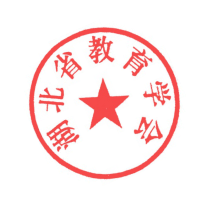 湖北省教育学会二○一九年三月二十日附件二时间时间线路场次参会费用武汉专场6月9日6月9日出分前专场武汉3500元武汉专场6月24日6月24日出分后专场武汉（并入第一条线）3500元武汉专场8月3日8月3日专科专场武汉3500元市州巡回6.24—266.24—26第一条线武汉3500元市州巡回6.24—266.24—26第一条线咸宁、汉川5000元市州巡回6.24—266.24—26第二条线阳新、黄石、鄂州7000元市州巡回6.24—266.24—26第三条线麻城、浠水、黄冈7000元市州巡回6.24—266.24—26第四条线广水、随州、孝感7000元市州巡回6.24—266.24—26第五条线天门、仙桃、潜江7000元市州巡回6.24—266.24—26第六条线宜城、襄阳、十堰8000元市州巡回6.24—266.24—26第七条线钟祥、荆门、宜昌8000元市州巡回6.24—266.24—26第八条线松滋、荆州、洪湖7000元备注备注1.以上费用包括:市州巡回线路每条线2人餐费、住宿费、交通费，展位搭建、门楣制作等劳务成本费（武汉站除外）。食宿行费用标准300元/人/天。2.现场条幅宣传：350元/场（自愿选择）。  1.以上费用包括:市州巡回线路每条线2人餐费、住宿费、交通费，展位搭建、门楣制作等劳务成本费（武汉站除外）。食宿行费用标准300元/人/天。2.现场条幅宣传：350元/场（自愿选择）。  1.以上费用包括:市州巡回线路每条线2人餐费、住宿费、交通费，展位搭建、门楣制作等劳务成本费（武汉站除外）。食宿行费用标准300元/人/天。2.现场条幅宣传：350元/场（自愿选择）。  1.以上费用包括:市州巡回线路每条线2人餐费、住宿费、交通费，展位搭建、门楣制作等劳务成本费（武汉站除外）。食宿行费用标准300元/人/天。2.现场条幅宣传：350元/场（自愿选择）。  2019年第十八届湖北高招会参 会 回 执育路通高考研究院：经研究，我单位决定参加2019年第十八届湖北高招会。同时，我单位承诺：通过此次活动对湖北考生及家长开展的所有宣传真实有效，并愿意为此承担责任。我单位参会形式及内容如下：一、现场咨询会活动。决定参加现场咨询会，线路及站次为：                                                                       。费用共计       元。二、《高考指南》赠送活动。决定通过《高考指南》展示学校。展示形式            。费用共计      元。三、参加其它宣传 1.门票宣传。决定在     万份门票上进行宣传。费用共计       元。2.条幅宣传。条幅宣传的线路及站次                           。条幅宣传内容为：                                        。条幅宣传费用共计          元。以上费用合计       元,大写:                   。我单位确认以上参会要求无误，请尽快落实我单位的参会事宜！参会费用将于规定时间汇至高招会专用账号。参会院校名称（盖章）：参会院校地址：联系电话：                   传真电话：联系人（签字）：              联系人手机号码:电子邮箱： 年    月     日汇款地址：户  名：湖北育路通教育咨询有限公司 开户行：光大银行武汉中南支行（行号：180451）账  号：77560188000014308         电  话：027－88609463  88237002    传  真：027－88938801 联系人: 周  艳 13006332758   余雪勤 13477078378 周  爽 13419541624   张宇豪 18571535815游  黎 13125170510   朱  慧 13026321614